Условия Договора поставкиРазмещены на сайте Покупателя: х5.ruВерсия 1.0. от 14.01.2022 г.Требования к датчикам температуры и относительной влажности для товаров категории «ФРУКТЫ И ОВОЩИ» (ФРОВ) (далее – Требования к датчикам) Выбор датчика:Допускаются датчики следующих производителей:• BT9 - беспроводные датчики считывания• Sensitech – с опцией «решения в реальном времени: TempTale GEO Eagle и LTE (с влажностью)». • Monteros - любой тип датчика Monteros (беспроводные датчики считывания).Регистрация датчика в системе производителя:При регистрации данных необходимо указывать следующую информацию: Номер Заказа: RVI-2020-41-42-XXXX-3224954-1536-NOVO-DSC_1 (пример)Идентификационный номер транспортного средства (если применимо): MNBUxxxxxxx (контейнер) / Автомобиль 097AF07Наименование товаров (не требуется только, если используется датчик Sensitech);PLU (не требуется только, если используется датчик Sensitech)Получателя (Арвиай / Пятерочка / Перекресток)Информацию, которую необходимо указать при регистрации в соответствии с инструкцией производителяРазмещение и маркировка датчикаВ каждом контейнере/транспортном средстве должны быть установлено 2 (два) датчика, отвечающих настоящим Требованиям к датчикам: один датчик устанавливается спереди, а другой - сзади (всего два датчика на каждую гусеницу/контейнер). Датчики следует размещать на первом и последнем поддоне.Датчики следует поместить в ящик/короб, расположенные ближе всего к центральной части поддона (пример на фото ниже):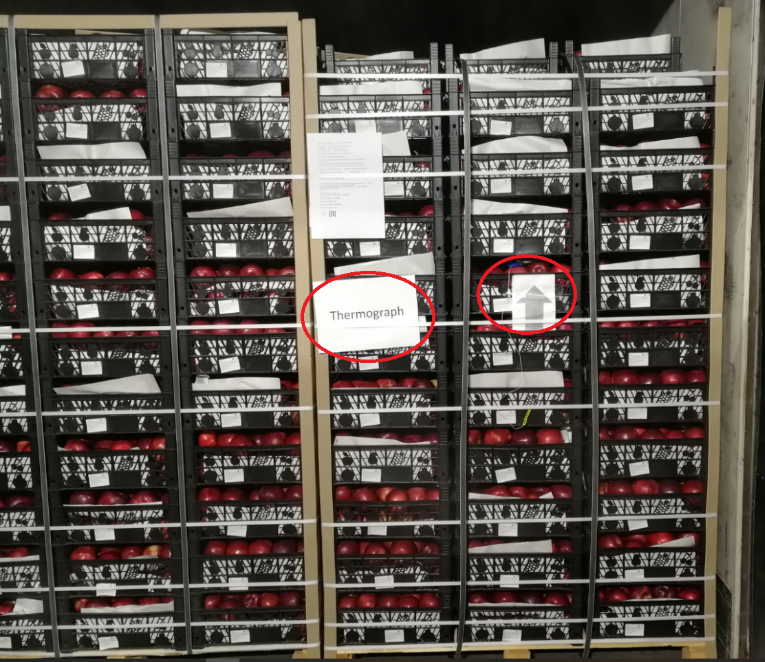 Каждый поддон/паллет с датчиком внутри должен быть промаркирован с четырех сторон листом А4 со словом «Термограф» (пример на фото ниже):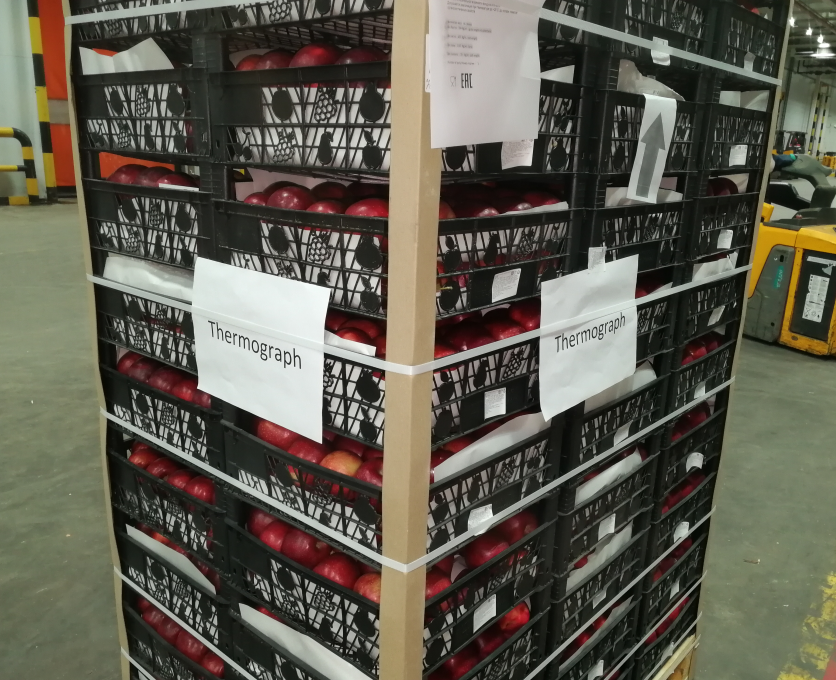 Коробку с датчиком нужно пометить стрелкой (пример на фото ниже):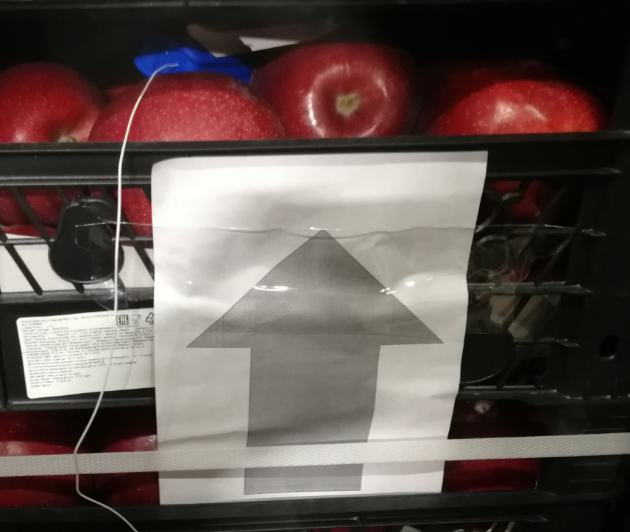 Антенну следует размещать как можно дальше от датчика (пример на фото ниже):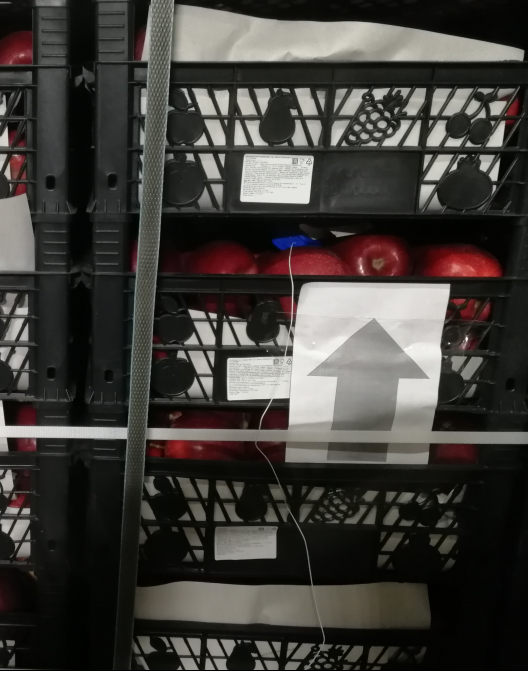 В случае перевозки груза в трюме судна датчик размещается внутри ящика/короба. На каждые 1000 (одну тысячу) ящиков используйте 1 датчик температуры, отвечающий настоящим Требованиям. Чтобы пометить коробку датчиком, положите лист бумаги формата A4 с каждой из четырех сторон коробки, содержащей датчик.При отправке партий товаров (кроме банана) необходимо установить 1 (один) датчик на каждые 20 (двадцать) паллет.Запись номера датчикаПосле того, как датчик зарегистрирован в системе производителя и активирован, его серийный номер должен быть удален и прикреплен к одному из следующих документов: CMR /транспортная накладная, и/или упаковочный лист.СистемаBT9SensitechMonterosОфициальный сайтwww.xsenseccm.comhttps://tracks.sensitechccv.com/http://dev.freshapp-iot.com/Контактное лицоGleb BakshievTechnical Support Specialist+79099464106Boris KrasnitskyHead of Business Support+79150851034Andreyinfo@monteros.ru+7988311007Igor Barinovigor@monteros.ru+79615126161for Egypt onlyAren Danielyan+20155-309-06-39importexport2000@mail.ruсогласованный тип датчиковбеспроводные датчики считыванияTempTale GEO Eagle и LTEбеспроводные датчики считыванияДля получения доступа к системе необходимо направить запрос на электронный адресsupport@bt9-tech.comboris.krasnitsky@sensitech.comsupport@monteros.ruИнструкции